Half & Half DrawingAdobe Photoshop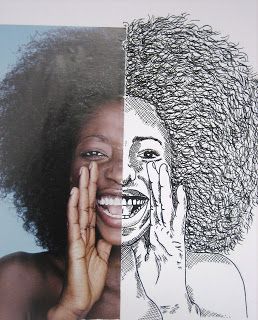 Essential Question: How does a traditional art medium differ from digital art media? Project Outcomes:T.S.W. Demonstrate knowledge of basic photoshop tools including opening files, the crop tool, the brush tool, and the layers palette. T.S.W. Demonstrate knowledge of the art element line and the art principles balance and emphasis. T.S.W. Self assess and critique their own work as well as the work of others using the language of art (description, analysis, interpretation, and judgment). Procedures:Select a photo from the folder, or choose one of your own (must be close-up).Crop the photo and create a new layer to draw on.Using the brush tool, re-create the second half of the portrait using line drawing techniques. Save your work.Grading Criteria: Please refer to general “Studio Project” grading rubric on www.townsendartclass.weebly.com 